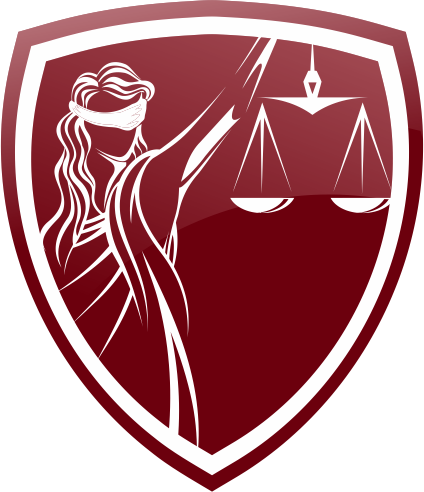 VI Semana Jurídica – Novos Rumos do Direito28 de agosto - 19:00 ~ 30 de agosto - 22:30A Comissão Organizadora da VI Semana Jurídica 2019 Unifimes: Novos Rumos do Direito convida pesquisadores, estudantes e profissionais da área jurídica para apresentarem trabalhos na modalidade de pôster.Neste ano, o evento será realizado nos dias 28, 29 e 30 de agosto. Tendo como tema central a pesquisa acadêmica na graduação em Direito.  Serão abertas 15 vagas para apresentação de pôster. Nesta modalidade, será necessário submeter o conteúdo do Pôster para comissão avaliadora, até 23h59 do dia 14 de agosto de 2019. Os aceites serão divulgados no dia 19 de agosto. SUBMISSÃO DE PÔSTER: Os interessados em apresentar trabalho na modalidade pôster deverão efetuar sua inscrição até dia 10.8.2019. Posteriormente deverão enviar seus resumos e comprovante de pagamento da inscrição para o e-mail semanajurificaoficial@gmail.com, no assunto da mensagem escrever: RESUMO PARA SUBMISSÃO. O resumo do trabalho deverá ser enviado em doc (Modelo Word), nomeado pelo autor do trabalho, seu conteúdo deverá ser original e inédito, contendo: Objetivos; Método; Resultados e Considerações Finais. O objetivo deve conter o que foi feito; O método descrever como foi feito o estudo; O método, incluindo o material usado para alcançar o objetivo; Resultados: o que foi encontrado; o achado principal e, se necessário, os achados secundários; e Considerações Finais: o que foi concluído; a resposta para a questão formulada. O título deve ser breve e informativo, com a primeira letra escrita em letra maiúscula na primeira linha, sem recuo. Para elaboração do banner, deverão ser preenchidos todos os campos: a) Título do trabalho; b) Objetivo (até 500 caracteres); c) Método (até 500 caracteres);d) Resultados (até 500 caracteres);e) Considerações Finais (até 500 caracteres); f) Instituição, Cidade e Estado; g) Co-autor(es) até 2 (dois); h) Palavras-chave (de 3 a 5 palavras-chave)Os toques de espaço equivalem a um caractere.REGRAS GERAIS: 1) O pôster deverá ser impresso no modelo disponibilizado pela Organização em momento oportuno.2) Para apresentação, todos os autores deverão estar inscritos no evento, sendo que cada autor poderá inscrever até dois trabalhos.3) São permitidos até   2 (dois) co-autores por pôster, além do autor;4) Caso haja participação de professor na orientação do trabalho, caso ele não seja enquadrado como co-autor, deve ser mencionado como orientador. O orientador também deverá estar inscrito no evento e receberá certificação própriaEm caso de dúvidas, o autor poderá entrar em contato com a comissão organizadora, através do e-mail semanajurificaoficial@gmail.com para possíveis esclarecimentos. 